GRAPHIC PAINTERA B O UT  M E123 streetroad sample citysample country post/zip codeE D UC A TI O NLo r e m   I p s u m   i s   s i m p l y   d u m m y   t ex t   o f    t h e   p r i n t i n g   a n d   t y p e s e t t i n g   i n d u s t r y .w h e n   a n   u n k n o w n   p r i n t e r   t o o k  a  g a l l e  y o f   t y p e   an d   s c ram b l e d   i t  t o   m ak e   a  t y p e s p e c i m e n  b o o k . t o  m a k e   a  t y p e   s p e c i m e n b o o k .Ty p e  an d   s c ram b l e d   i t  t o   m ak e   a  t y p e s p e c i m e n   b o o k . t o   m a k e   a  t y p es p e c i m e n  b o o k . Ty p e  a n d  s c ra m b l e d   i t  t o m ak e   a  t y p e   s p e c i m e n   b o o k . t o   m ak e at y p eE X P E R I E N C ES K I L L S P O S I T I O NC O M P A NY  NA M E2 0 1 3   -   2 0 1 4 Lo r e m   I p s u m   i s  s im p l y   d u m m y   t ex t   o f   t h e   p r in t in g   a n d t y p e s e t t in g  in d u s t r y. w h e n   a n   u n k n o w n   p r in t e r   t o o k   a   g a l l e  y o f   t y p e   a n d   s cr a m b le d   i t   t o   m a ke   a   t y p e   s p e cim e n   b o o k  . P O S I T I O NC O M P A NY  NA M E2 0 1 3   -   2 0 1 4 Lo r e m   I p s u m   i s  s im p l y   d u m m y   t ex t   o f   t h e   p r in t in g   a n d t y p e s e t t in g  in d u s t r y. w h e n   a n   u n k n o w n   p r in t e r   t o o k   a   g a l l e  y o f   t y p e   a n d   s cr a m b le d   i t   t o   m a ke   a   t y p e   s p e cim e n   b o o k  . P O S I T I O NC O M P A NY  NA M E2 0 1 3   -   2 0 1 4 Lo r e m   I p s u m   i s  s im p l y   d u m m y   t ex t   o f   t h e   p r in t in g   a n d t y p e s e t t in g  in d u s t r y. w h e n   a n   u n k n o w n   p r in t e r   t o o k   a   g a l l e  y o f   t y p e   a n d   s cr a m b le d   i t   t o   m a ke   a   t y p e   s p e cim e n   b o o k  . P H OTOS H OP ILLU S T R A TO RIN D E S IG NAU TO D E S K  3 D  M AX CSS/ H T M LJAVAS CR IP T90% 89% 99% 99% 60% 75% HO B I E SS AM P L E  N AM ELo r e m   Ip s u m   is  s im p ly d u m m y  t ext  o f   t h e   p r i n t i n g t yp e s e t t i n g   i n d u s t r y.S AM P L E  N AM ELo r e m   Ip su m   i s  si m p l yd u m m y  t ext  o f  t h e   p r i n t i n   g t yp e s e t t i n g   i n d u s t r  y.S AM P L E  N AM ELo r e m   Ip s u m   i s  s i m p l yd u m m y  t ext  o f   t h e   p r i n t i n   g t yp e s e t t i n g   i n d u s t r  y.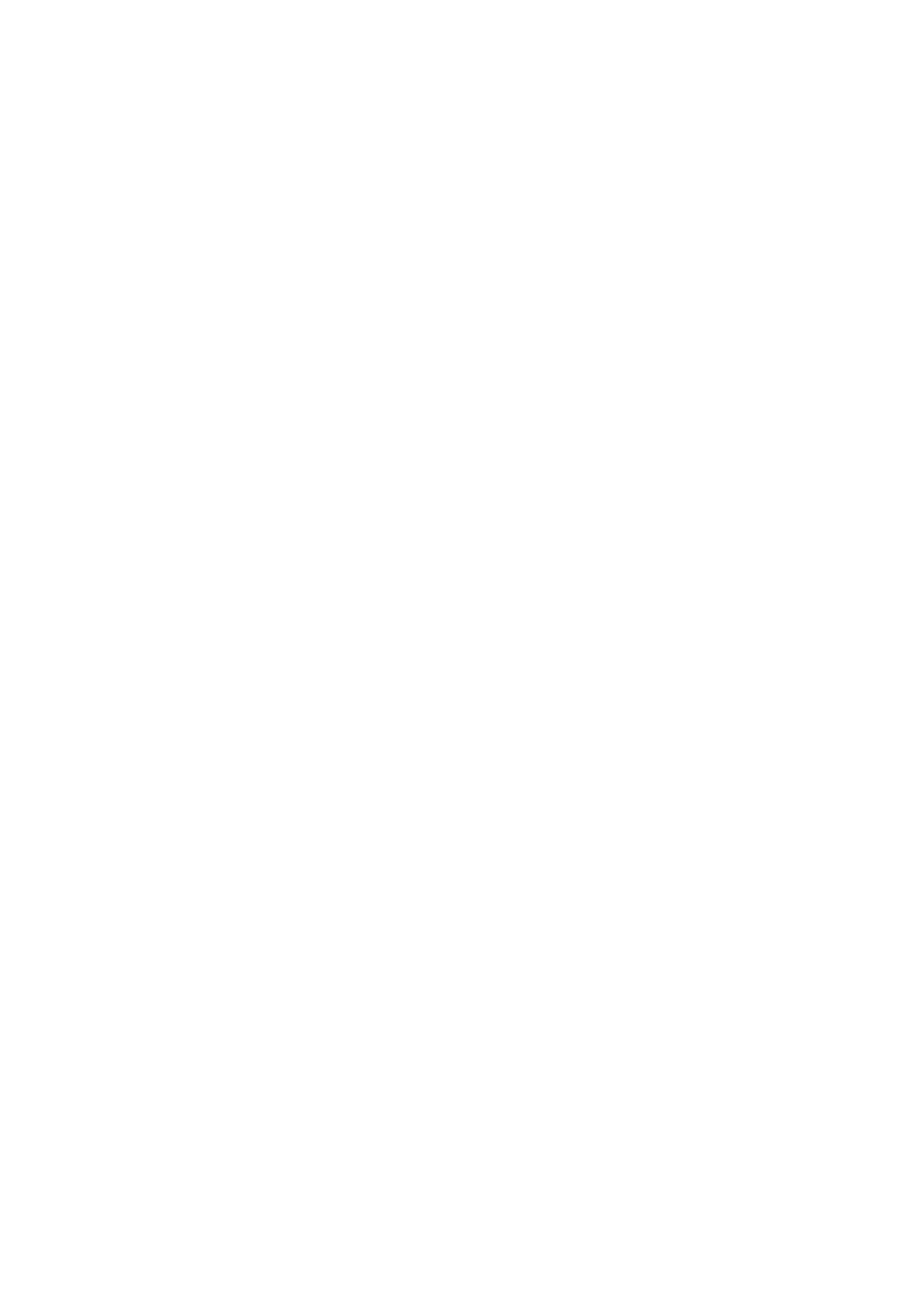 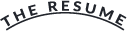 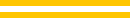 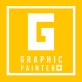 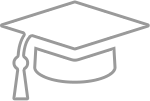 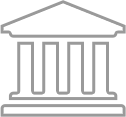 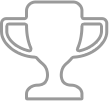 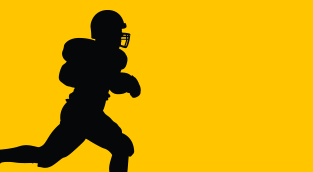 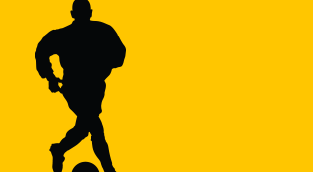 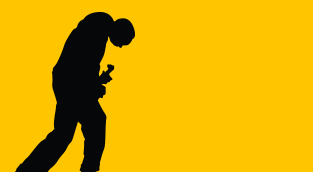 L o r e m   i p s u m   d o l o r   s i t   a m e t ,   c o n s e c t e t u r   a d i p i s i c i n g   e l i t ,s e d  d o  e i u s m o d   t e m p o r   i n c i d i d u n t   u t   l a b o r e   e t   d o l o r e   m a g n a   a l i q u a . U t   e n i m   a d   m i n i m   v e n i a m ,